LLegal Representation of Infants Act 1977Portfolio:Attorney GeneralAgency:Department of JusticeLegal Representation of Infants Act 19771977/0437 Nov 19771 Jan 1978 (see s. 2 and Gazette 23 Dec 1977 p. 4671)Acts Amendment (Department for Community Services) Act 1984 Pt. VI1984/12119 Dec 19841 Jan 1985 (see s. 2 and Gazette 28 Dec 1984 p. 4197)Financial Legislation Amendment Act 1996 s. 641996/04925 Oct 199625 Oct 1996 (see s. 2(1))Statutes (Repeals and Minor Amendments) Act 1997 s. 791997/05715 Dec 199715 Dec 1997 (see s. 2(1))Reprint 1 as at 16 May 2003 Reprint 1 as at 16 May 2003 Reprint 1 as at 16 May 2003 Reprint 1 as at 16 May 2003 Children and Community Services Act 2004 Sch. 2 cl. 182004/03420 Oct 20041 Mar 2006 (see s. 2 and Gazette 14 Feb 2006 p. 695)State Administrative Tribunal Act 2004 s. 1762004/05423 Nov 20041 Jan 2005 (see s. 2 and Gazette 31 Dec 2004 p. 7129)Courts Legislation Amendment and Repeal Act 2004 s. 1412004/05923 Nov 20041 May 2005 (see s. 2 and Gazette 31 Dec 2004 p. 7128)Reprint 2 as at 7 Oct 2011 Reprint 2 as at 7 Oct 2011 Reprint 2 as at 7 Oct 2011 Reprint 2 as at 7 Oct 2011 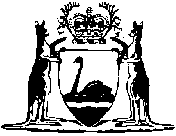 